МЕДИЦИНСКА ШКОЛА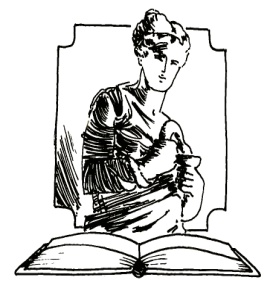 Број: I- 13/17Датум: 25.7.2017. годинеЗрењанин, Новосадска 2телефон/факс: 023/561-413е-mail: medicinskazr@beotel.netНа основу члана 55. став 1. тачка 8, чл. 57. и 116. Закона о јавним набавкама („Службени гласник РС“, број 124/12, 14/15 и 68/15), Медицинска школа из Зрењанина, као наручилац, објављујеОБАВЕШТЕЊЕ O ЗАКЉУЧЕНОМ УГОВОРУ О ЈАВНОЈ НАБАВЦИ МАЛЕ ВРЕДНОСТИ  НАБАВКА ДОБАРА-  Електрична енергија  -Назив, адреса и интернет страница наручиоцаМедицинска школа, Новосадска 2, 23000 Зрењанин, www.medicinska-skola.edu.rsВрста наручиоцаПросветаОпис предмета набавке, назив и ознака из општег речника набавкеПредмет ЈН су добра, Електрична енергија -  09310000Уговорена вредност470.424,84 РСД без ПДВ-аКритеријум за додлу уговораНајнижа понуђена ценаБрој примљних понудаНаручилац је примио једну понуду.Највиша понуђена цена470.424,84 РСД без ПДВ-аНајнижа понуђена цена470.424,84 РСД без ПДВ-аНајвиша понуђена цена код прихватљивих понуда470.424,84 РСД без ПДВ-аНајнижа понуђена цена код прихватљивих понуда470.424,84 РСД без ПДВ-аДатум доношења одлуке о додели уговора10.7.2017. годинеДатум закључења уговора19.7.2017.Основни подаци о добављачуЈП ЕПС Београд,  Царице Милице 2, 11000 Београд, Период важења уговорагодину данаОколности које представљају основ за измену уговораУ случају потребе добављача за усклађивањем са растом индекса потрошачких цена према последњем званичном податку Републичког завода за статистику, а највише 5% на годишњем нивоу